• Find out about famous engineers. Search internet to find out about their life and work. Draw a picture to show one of their most famous achievements and think about why their work was so important. • Play a tumbling tower game such as Jenga, with your family. What are the best ways of keeping the tower upright? See if you can take some action shots or videos of the tower falling! • Research bridges around the Canterbury area. What types of bridges are there? Choose the most interesting bridge and see if you can draw it and write some interesting facts about it. • Make a detailed diagram of a castle, labelling interesting features which might be found inside, or out. Perhaps you could find out about murder holes, garderobes or loopholes? • Make an information book about castles, bridges or tunnels. Include downloaded images, as well as drawings and diagrams. What fascinating facts can you find out to amaze your family, friends and teacher? • Design and create a model of a famous structure from around the world, using junk materials found at home or lego. Will you choose London Bridge, the Leaning Tower of Pisa or perhaps the Statue of Liberty? Find a photograph of your chosen landmark to use as inspiration. • Find, on a world map or globe, all the famous landmarks you would like to visit. Which continents are they in? How would you get there? Talk to your grown ups and explain your choices. Make a digital display showing images of your favourite places and giving information about each country or city. • Design a fantastic new landmark for your local area! What materials would you use and what special features would it have? Think about how to make it stand out from other landmarks in the world. Plot your landmark on a map of your local area. Present your ideas to your class and perhaps take a vote for the winning design. • Look at websites telling the story of The Three Little Pigs. Draw a storyboard with six or eight sections. Add captions and images which could be used to help you create a short stop motion animation. Make the animation if you have time.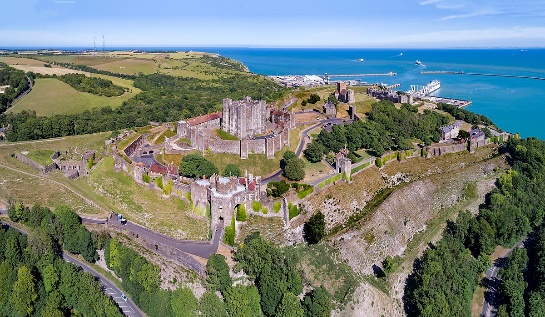 